District 17                            					        May 2024								NewsletterStep 5- Admitted to God, to ourselves, and another human being the exact nature of our wrongs.Tradition 5 - Each group has but one primary purpose – to carry its message to the alcoholic who still suffers.Concept 5 – Throughout our structure, a traditional “Right of Appeal” ought to prevail, so that the minority opinion will be heard and personal grievances receive careful consideration.Upcoming Events2024 District 10 May Day, May 18th	@Holy Trinity Parish, 78 Alexandra Ave., Bridgewater, NS2024 NS Provincial Roundup- June 7th-9th	@Louis Millet Center ,9489 Commercial St., New Minas, NSWindsor & Area Mini Roundup Aug. 16th-18th/24.	@the Three Mile Plains Hall, 4474 Hwy, Three Mile Plains, NSCommittee MembersDCM-Gary O.						      Alt.DCM- Pete L.			       Secretary- Tracy W.District17aadcm@gmail.com				      peteandpat9@gmail.com		       dist17secretary2023@gmail.comTreasurer- Monique McL.				      Institutions- Gary O.			       Newsletter- Monique McL.district17treasurer2024@gmail.com			     district17institutions@gmail.com	       district17newsletter2024@gmail.comEntertainment-Evelyn C.				     CPC/PI- Dwight C.			        TAS- Paul M.everowena2018@gmail.com				      spikecaldwell@outlook.com		         paulxmilligan@gmail.comAA PHONE # 902-790-6066      District 17                    May 2024                     Newsletter      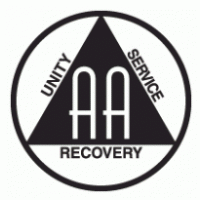       District 17                    May 2024                     Newsletter            District 17                    May 2024                     Newsletter            District 17                    May 2024                     Newsletter            District 17                    May 2024                     Newsletter            District 17                    May 2024                     Newsletter            District 17                    May 2024                     Newsletter      SundayMondayTuesdayWednesdayThursdayFridaySaturdaySaturday1234457:00- St. CroixOpen Mtg67Brooklyn@Crosbie891011111213141516171818192:00 -District MtgHants CommunityHospital Room 1B2021Windsor@Crosbie222324256:30- Windsor Sat. Night Open Speaker Mtg256:30- Windsor Sat. Night Open Speaker Mtg262 :00- RU MtgHants Community  Hospital Room 1B272829307:00 Hantsport    31Grp Open MtgGary O. -35 yrs  Tracy W. -5yrs           Please have Group Information to the Newsletter Editor by the 17th of each Month.Please have Group Information to the Newsletter Editor by the 17th of each Month.Please have Group Information to the Newsletter Editor by the 17th of each Month.Please have Group Information to the Newsletter Editor by the 17th of each Month.Please have Group Information to the Newsletter Editor by the 17th of each Month.